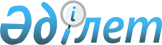 Об утверждении норм образования и накопления коммунальных отходов по городу ПриозерскРешение XXII сессии Приозерского городского маслихата Карагандинской области от 23 августа 2018 года № 22/228. Зарегистрировано Департаментом юстиции Карагандинской области 17 сентября 2018 года № 4944.
      В соответствии с Экологическим кодексом Республики Казахстан от 9 января 2007 года, Законом Республики Казахстан от 23 января 2001 года "О местном государственном управлении и самоуправлении в Республике Казахстан", городской маслихат РЕШИЛ:
      1. Утвердить прилагаемые нормы образования и накопления коммунальных отходов по городу Приозерск согласно приложению к настоящему решению.
      2. Настоящее решение вводится в действие по истечении десяти календарных дней после дня его первого официального опубликования. Нормы образования и накопления коммунальных отходов по городу Приозерск
					© 2012. РГП на ПХВ «Институт законодательства и правовой информации Республики Казахстан» Министерства юстиции Республики Казахстан
				
      Председатель сессии

Г. Мондыбаева

      Секретарь городского маслихата

Б. Сарсембеков
Приложение 
к решению Приозерского
городского маслихата
от 23 августа 2018 года № 22/228
№
Объект накопления коммунальных отходов
Расчетная единица
Норма кубического метра на 1 расчетную единицу в год
1
Благоустроенные домовладения 
1 житель
1,78
2
Неблагоустроенные домовладения 
1 житель
2,25
3
Общежития
1 место
0,89
4
Гостиницы
1 место
1,44
5
Детские сады
1 место
0,57
6
Учреждения, организации, офисы, конторы, сберегательные банки, отделения связи
1 сотрудник
1,06
7
Поликлиники
1 посещение
0,0086
8
Больницы
1 койко-место
1,09
9
Школы
1 учащийся
0,76
10
Рестораны, кафе, учреждения общественного питания
1 посадочное место
1,45
11
Кинотеатры, концертные залы
1 посадочное место
0,25
12
Спортивные, танцевальные и игровые залы
1 квадратный метр общей площади
0,24
13
Продовольственные магазины
1 квадратный метр торговой площади
1,73
14
Промышленно-товарные магазины
1 квадратный метр торговой площади
0,32
15
Супермаркеты
1 квадратный метр торговой площади
1,1
16
Рынки
1 квадратный метр торговой площади
0,65
17
Пляж
1 квадратный метр общей площади
0,12
18
Аптеки 
1 квадратный метр торговой площади
0,84
19
Автостоянки, автомойки, автозаправочные станции, гаражи
1 машино-место
2,41
20
Автомастерские 
1 работник
2,12
21
Парикмахерские, косметические салоны
1 рабочее место
1,15
22
Ремонт бытовой техники, швейные ателье
1 квадратный метр общей площади
0,62
23
Мастерские по ремонту обуви, часов
1 квадратный метр общей площади
1,31
24
Мелкий ремонт и услуги 
1 рабочее место
1,31
25
Бани, сауны
1 квадратный метр общей площади
1,22
26
Юридические, организующие массовые мероприятия на территории города
1000 участников
0,0091